FORMAT DI MONITORAGGIO PERIODICOSCUOLA PRIMARIAANNO SCOLASTICO 2017/2018A CURA DEI COORDINATORI DI CLASSE/INTERCLASSE /INTERSEZIONEI BIMESTRE                    II BIMESTRE                          III BIMESTRE                        IV BIMESTREPIANO VISITE DI ISTRUZIONE EFFETTUATE PARTECIPAZIONE A CONCORSI/MANIFESTAZIONI PROGETTI DI AMPLIAMENTO IN ORARIO AGGIUNTIVO, DI AMPLIAMENTO E LABORATORITITOLO DATA__________________						IL COORDINATORE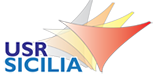 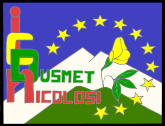 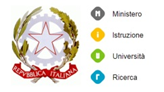 ISTITUTO COMPRENSIVO STATALE DI SCUOLA INFANZIA PRIMARIA E SECONDARIA DI PRIMO GRADOSCUOLA AD INDIRIZZO MUSICALE “CARD. DUSMET”COD. FISC. 80011980879 – COD. MECC. CTIC83900GVia Monti Rossi, 14 – 95030 – NICOLOSI – Tel. 095911420 – 095911340 – Fax 0957914456e-mail ctic83900g@istruzione.itISTITUTO COMPRENSIVO STATALE DI SCUOLA INFANZIA PRIMARIA E SECONDARIA DI PRIMO GRADOSCUOLA AD INDIRIZZO MUSICALE “CARD. DUSMET”COD. FISC. 80011980879 – COD. MECC. CTIC83900GVia Monti Rossi, 14 – 95030 – NICOLOSI – Tel. 095911420 – 095911340 – Fax 0957914456e-mail ctic83900g@istruzione.itCLASSE/IN.ALUNNI                                  META       PERIODOORE DOCENTIDOCENTI COINVOLTIRISULTATI ATTESI %RISULTATI RAGGIUNTI %CLASSE/IN.ALUNNI                                  META       PERIODOORE DOCENTIDOCENTI COINVOLTIRISULTATI ATTESI %RISULTATI RAGGIUNTI %DOCENTI COINVOLTIOBIETTIVI IN RIFERIMENTO AL PTOFCLASSI/SEZIONICOINVOLTEAZIONIPUNTI DI FORZACRITICITA’RISULTATI ATTESI  %RISULTATI RAGGIUNTI %PARTECIPAZIONE   %GRADIMENTO          %ESITI FORMATIVI     %EVENTUALE MODIFICA DEGLI OBIETTIVICRITERI DI VALUTAZIONE